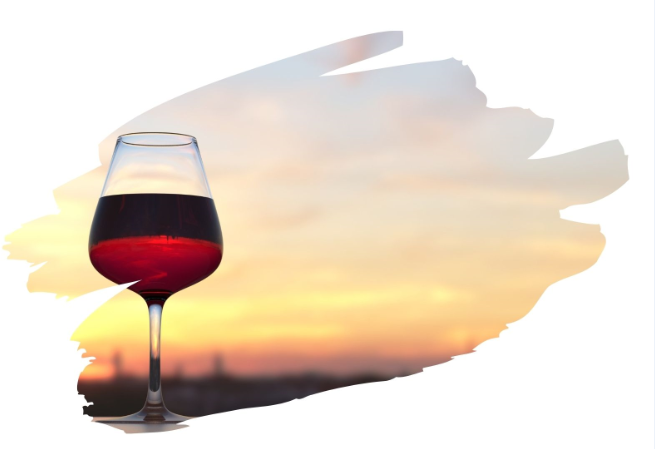 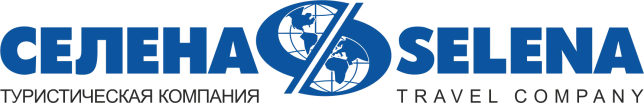 АТАМНЬЭкскурсионный тур1 деньСтоимость тура: 1 600 руб./чел.ООО ТК «СЕЛЕНА» оставляет за собой право изменять порядок и время проведения экскурсий, сохраняя программу в целом!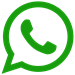 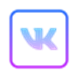 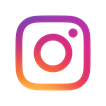 07:00Выезд группы из Краснодара на комфортабельном автобусе. Сбор группы за 20 мин. до выезда от Драмтеатра. Переезд в Тамань (~210 км) По пути ведется трассовая экскурсия, из которой туристы узнают об освоении Таманского полуострова, греческих колониях, переселении Запорожских казаков на Кубань.Экскурсия в этнографический комплекс «Атамань»«Атамань» - это казачья станица в натуральную величину, крупнейший выставочный комплекс под открытым небом. Именно в этом месте в 1792 году высадились первые казаки - переселенцы из Запорожской Сечи.Станица «Атамань» - это 48 казачьих подворий, рассказывающих о быте, культуре и обычаях черноморских казаков. Переходя от хаты к хате, туристы узнают о старинных профессиях, популярных на Кубани в конце XVIII века.Гости комплекса смогут поучаствовать в викторинах, тематических экскурсиях, декоративно-прикладных и ремесленных мастер-классах, прогуляться по колоритным  уголкам станицы, посетить зверинец и смотровую площадку с панорамными видами на Крымский мост.Обед в харчевне на территории комплекса (по желанию за доп.плату).Экскурсия на винодельню «Chateau Tamange»Центр энологии Chateau Tamagne – это отражение духовной силы аутентичного места, энергии двух морей и высокотехнологичного производства.Место, где расположен комплекс, имеет идеальный климат для развития виноделия и уже более 5 000 лет является зоной активного виноградарства. Здесь виноградная лоза проходит полный жизненный цикл, символизируя процесс рождения всего нового.  Экскурсия по винодельне и дегустация вин, знакомство с процессами производства, участие в ознакомительной лекции по ассортименту винодельни.17:00Отправление в Краснодар. 20:30Прибытие группы (время указано ориентировочно).В стоимость тура включено: транспортное обслуживаниеэкскурсионное обслуживаниестраховка от несчастного случаяДополнительно оплачивается: питание на маршрутевходной билет в «Атамань» - 500/300 руб. + экскурсия – 200/100 руб.экскурсия по винодельни с дегустацией «Chateau Tamange» - 700 руб. Стоимость входных билетов может меняться!Туристам необходимо иметь с собой: паспорт/свидетельство о рождении, полис ОМСТуристам необходимо иметь с собой: паспорт/свидетельство о рождении, полис ОМСООО Туристическая компания «СЕЛЕНА»350058, Россия, город Краснодар, ул. Ставропольская, 330info@selena-travel.ru | www.selena-travel.ru+7 861 233 74 00 | 231 04 24 | 235 85 65 | 233 75 98SELENA_TRAVEL_COMPANY      +7 988 387 81 27